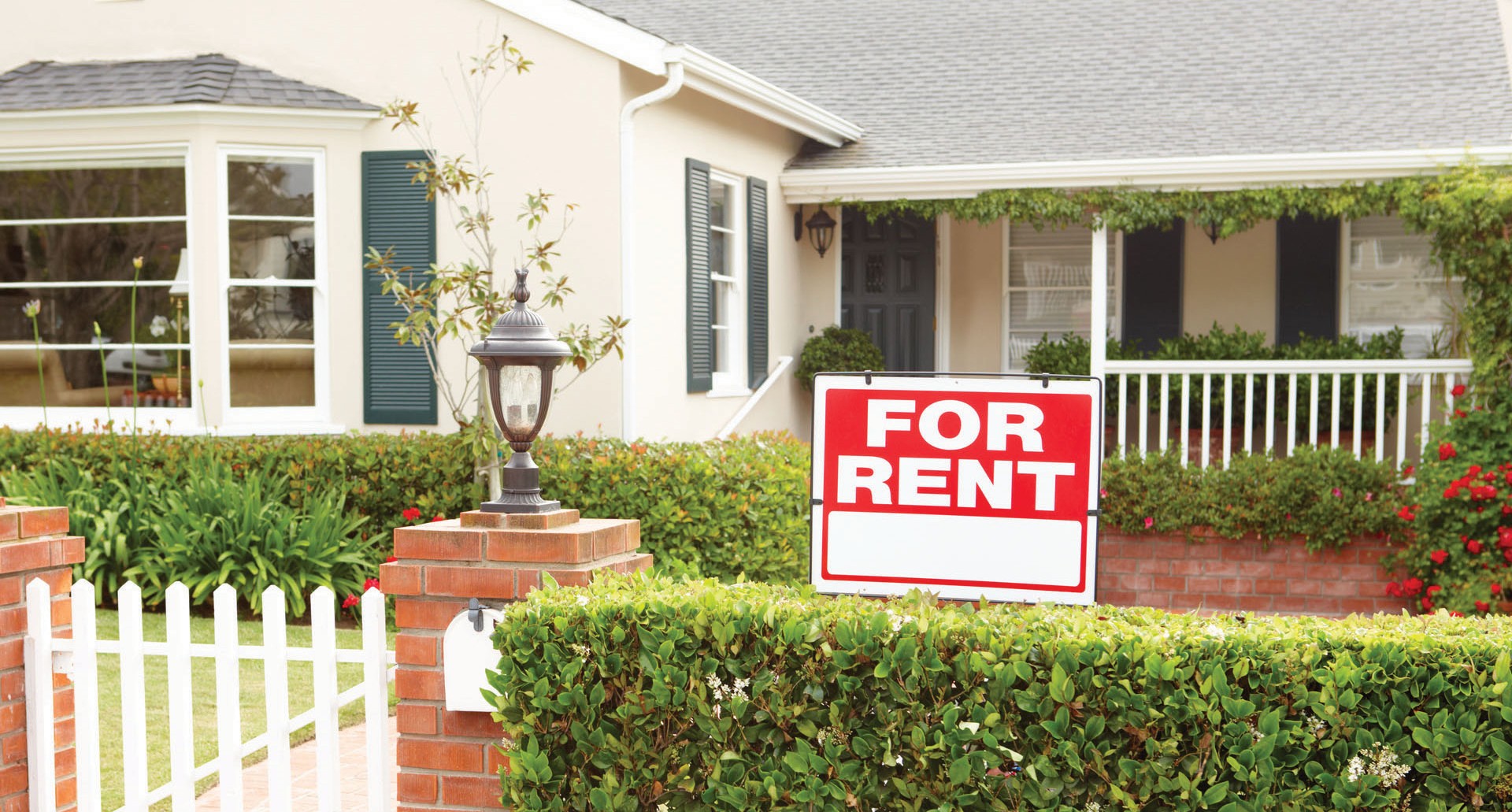 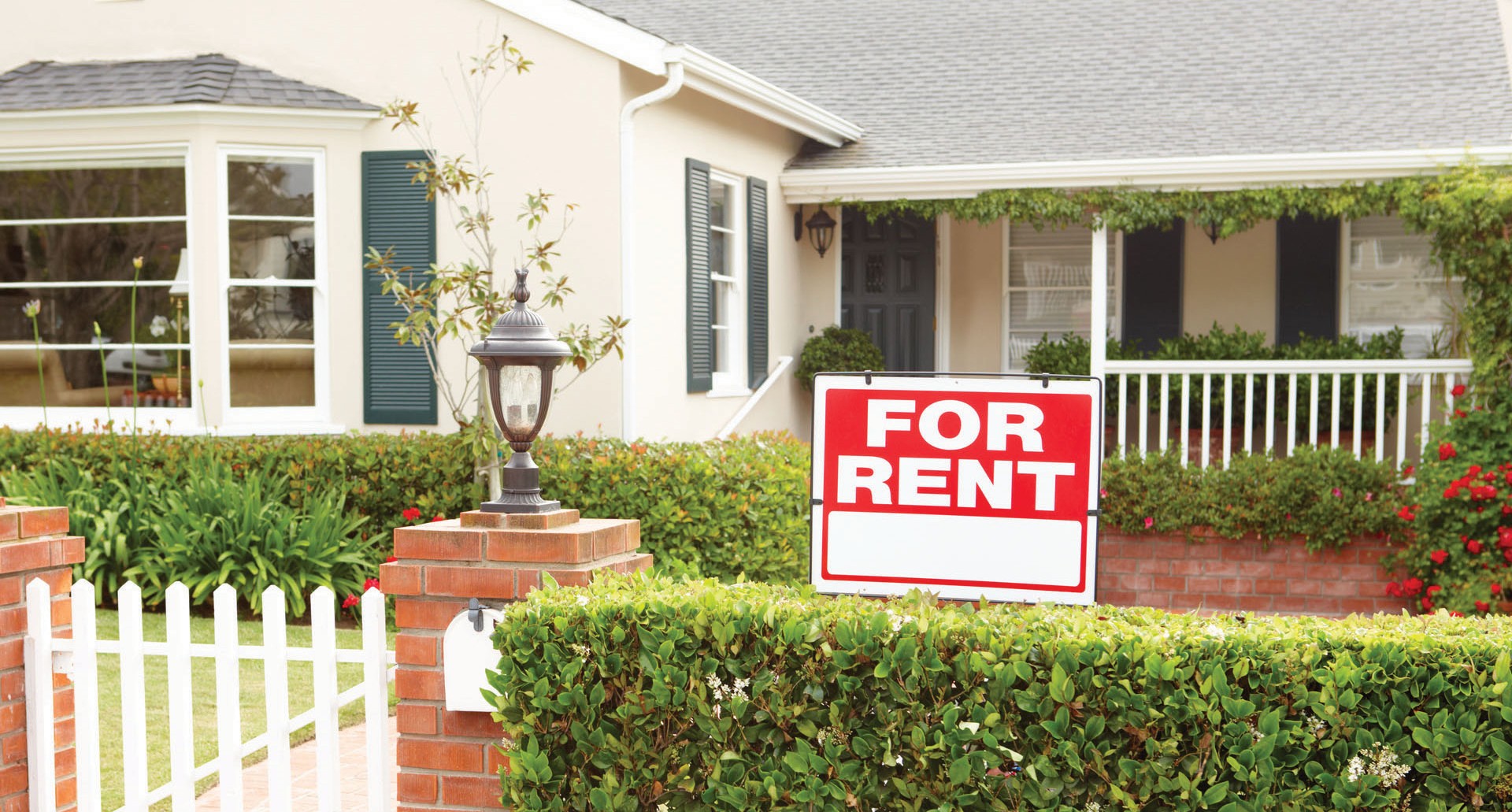 Are you thinking about renting out your home? Here are some pointers to help you run a successful rental:Study landlord-tenant law. Read up on fair housing and landlord-tenant law to avoid accusations of discrimination or of uninhabitable living conditions.Screen tenants. Establish a uniform standard for screening your tenants. This helps avoid unintentional discrimination and can save you from having to deal with a tenant who doesn’t reliably pay rent.Stay professional. Keep a professional distance from tenants. Becoming too friendly with your tenants makes enforcing your rent agreement difficult.Select a property management strategy. Will you hire a property manager to make things easier? Or manage the property yourself to save money? There are numerous benefits and disadvantages to both.Contact me for first-time landlord resources, and for all your real estate needs!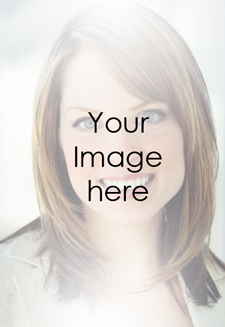 Your Name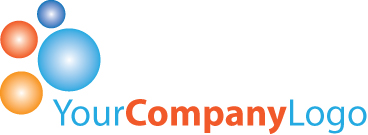 